GICNS | 2022-2023 CALENDAR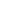 12      	Parent Orientation13   	First day (3s)14	First day (4s)20-24	Mid-Winter RecessSuper Bowl Squares Fundraiser10	Columbus Day19,20	School PhotosAll month: Lotto Fundraiser SaleFlex Fundraiser TBD10	Superintendent’s Day8	Superintendent's Day10	Soup Dinner11	Veterans Day23-25	Thanksgiving Recess3-10	Spring Recess3	Breakfast with Santa21	Holiday Raffle Draw26-30	Winter Recess20	Basket Raffle/Family Fun day29 	Memorial Day02	Winter Recess16	M.L. King  Day 2	End of year Picnic/Last day